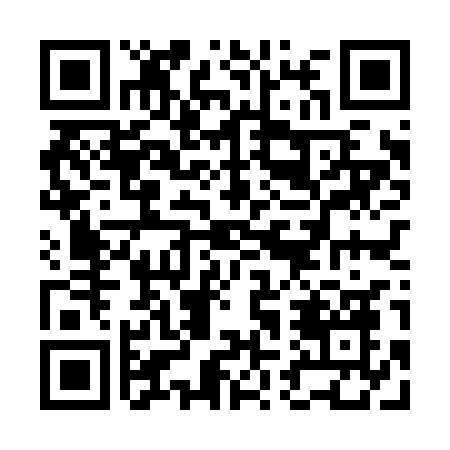 Prayer times for Zuhatzu Ganboa, SpainMon 1 Jul 2024 - Wed 31 Jul 2024High Latitude Method: Angle Based RulePrayer Calculation Method: Muslim World LeagueAsar Calculation Method: HanafiPrayer times provided by https://www.salahtimes.comDateDayFajrSunriseDhuhrAsrMaghribIsha1Mon4:196:352:147:329:5311:582Tue4:206:362:147:329:5311:583Wed4:216:372:157:329:5211:574Thu4:226:372:157:329:5211:565Fri4:236:382:157:329:5211:566Sat4:246:382:157:329:5111:557Sun4:266:392:157:329:5111:548Mon4:276:402:157:329:5111:539Tue4:286:412:167:319:5011:5210Wed4:296:412:167:319:5011:5111Thu4:316:422:167:319:4911:5012Fri4:326:432:167:319:4911:4913Sat4:346:442:167:309:4811:4814Sun4:356:442:167:309:4711:4715Mon4:376:452:167:309:4711:4616Tue4:386:462:167:309:4611:4517Wed4:406:472:167:299:4511:4318Thu4:416:482:177:299:4511:4219Fri4:436:492:177:289:4411:4120Sat4:446:502:177:289:4311:3921Sun4:466:512:177:289:4211:3822Mon4:486:522:177:279:4111:3623Tue4:496:532:177:279:4011:3524Wed4:516:542:177:269:3911:3325Thu4:536:552:177:269:3811:3226Fri4:546:562:177:259:3711:3027Sat4:566:572:177:249:3611:2828Sun4:586:582:177:249:3511:2729Mon4:596:592:177:239:3411:2530Tue5:017:002:177:229:3311:2331Wed5:037:012:177:229:3211:21